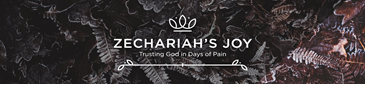 Zechariah’s Joy:Trusting God in Days of Pain - #2March 19th, 2017 - Text: Zech. 1:7-17Keith M. Doyle, Lead Pastor – Winnetka Bible Church I. Setting:     1.   Returning from exileIllus. Forgotten – it just doesn’t seem fair?Zechariah = ‘one whom the Lord remembers’Story inside a big story…’What kind of story is this we have fallen into?’Context: How are we to read the promises given to Israel? (4 ways)They are for national Israel (c/f Zech.8:13)There is still a future for repentant ‘Israel’ (c/f Rom.11)Through Christ Gentiles become partners in the promises (c/f Eph.2:12; Gal.3:29)Many of these promises are ‘layered’…partly fulfilled (example: Messiah’s coming in two stages, but this is ‘veiled’ in the OT, Heb.9:26)Setting Zechariah = ‘one whom the Lord remembers’  Two main sections: Chap.1-8 – God will intervene! Trust His Promises!  Chap. 9-14 (perhaps 40 years later) – Messiah (Jesus) is the center of God’s redemptive promises and intervention!Zech 1:1-6 we saw a call to ‘return to me…’ Summary Theme:It is an encouragement to God’s discouraged and frightened people to pursue Him, because He will keep ALL His covenant promises (despite current circumstances) – most important of which is to send a Messiah!8 ‘Night Visions’ will teach Zechariah and His people something about God, themselves and their situation…but will also point to future Messianic hope… Q. Where do you turn when you feel forgotten? (temporary vs. eternal perspective) II.  The Message (7-9, 11 ‘…a man riding on a red horse!...’)The Vision DescribedIt is the ‘word of the Lord’ (7) A man…riding on a red horse…in a ravine…among myrtle trees…Behind him are other horses (some red, sorrel, white, 8)The rider of the red horse is clearly the ‘prominent one’, v.11 (‘angel of the Lord’) Zechariah’s Joy:Trusting God in Days of Pain - #2March 19th, 2017 - Text: Zech. 1:7-17Keith M. Doyle, Lead Pastor – Winnetka Bible Church   I. Setting:     1.   Returning from exileIllus. Forgotten – it just doesn’t seem fair?Zechariah = ‘one whom the Lord remembers’Story inside a big story…’What kind of story is this we have fallen into?’Context: How are we to read the promises given to Israel? (4 ways)They are for national Israel (c/f Zech.8:13)There is still a future for repentant ‘Israel’ (c/f Rom.11)Through Christ Gentiles become partners in the promises (c/f Eph.2:12; Gal.3:29)Many of these promises are ‘layered’…partly fulfilled (example: Messiah’s coming in two stages, but this is ‘veiled’ in the OT, Heb.9:26)Setting Zechariah = ‘one whom the Lord remembers’  Two main sections: Chap.1-8 – God will intervene! Trust His Promises!  Chap. 9-14 (perhaps 40 years later) – Messiah (Jesus) is the center of God’s redemptive promises and intervention!Zech 1:1-6 we saw a call to ‘return to me…’ Summary Theme:It is an encouragement to God’s discouraged and frightened people to pursue Him, because He will keep ALL His covenant promises (despite current circumstances) – most important of which is to send a Messiah!8 ‘Night Visions’ will teach Zechariah and His people something about God, themselves and their situation…but will also point to future Messianic hope… Q. Where do you turn when you feel forgotten? (temporary vs. eternal perspective) II.  The Message (7-9, 11 ‘…a man riding on a red horse!...’)The Vision DescribedIt is the ‘word of the Lord’ (7) A man…riding on a red horse…in a ravine…among myrtle trees…Behind him are other horses (some red, sorrel, white, 8)The rider of the red horse is clearly the ‘prominent one’, v.11 (‘angel of the Lord’) Zechariah’s Joy:Trusting God in Days of Pain - #2March 19th, 2017 - Text: Zech. 1:7-17Keith M. Doyle, Lead Pastor – Winnetka Bible Church  I. Setting:     1.   Returning from exileIllus. Forgotten – it just doesn’t seem fair?Zechariah = ‘one whom the Lord remembers’Story inside a big story…’What kind of story is this we have fallen into?’Context: How are we to read the promises given to Israel? (4 ways)They are for national Israel (c/f Zech.8:13)There is still a future for repentant ‘Israel’ (c/f Rom.11)Through Christ Gentiles become partners in the promises (c/f Eph.2:12; Gal.3:29)Many of these promises are ‘layered’…partly fulfilled (example: Messiah’s coming in two stages, but this is ‘veiled’ in the OT, Heb.9:26)Setting Zechariah = ‘one whom the Lord remembers’  Two main sections: Chap.1-8 – God will intervene! Trust His Promises!  Chap. 9-14 (perhaps 40 years later) – Messiah (Jesus) is the center of God’s redemptive promises and intervention!Zech 1:1-6 we saw a call to ‘return to me…’ Summary Theme:It is an encouragement to God’s discouraged and frightened people to pursue Him, because He will keep ALL His covenant promises (despite current circumstances) – most important of which is to send a Messiah!8 ‘Night Visions’ will teach Zechariah and His people something about God, themselves and their situation…but will also point to future Messianic hope… Q. Where do you turn when you feel forgotten? (temporary vs. eternal perspective) II.  The Message (7-9, 11 ‘…a man riding on a red horse!...’)The Vision DescribedIt is the ‘word of the Lord’ (7) A man…riding on a red horse…in a ravine…among myrtle trees…Behind him are other horses (some red, sorrel, white, 8)The rider of the red horse is clearly the ‘prominent one’, v.11 (‘angel of the Lord’) A Scene of War War horses’ (military, especially red ones)…In the midst of myrtle trees (8)Riders (horses)…’above’ (over) the trees (lowly, in a ravine) This seems to indicate two things:Riders dominant (red, sorrel, white, 8) Israel (God’s people, Israel, are ‘myrtle trees’) made lowly, submissiveA Scene of PeaceGod’s activity in governing His world ‘Patrolling’ the earth – God’s agents/Gentile nations V.9 – Zechariah asks what this means? Another angel steps in3 conversations: Between Zechariah and interpreting angel (9,10); Horseman and God (11); and between God and the Angel (12,13)V.11 – the report is one of peace (but that’s not a good thing). Synthesizing the image.Zechariah’s assignment/summary (14, 15): Preach God’s message of compassion for Jerusalem and His anger toward the nations that had punished her (15)God’s Three Oracles (14-17) He’s exceedingly jealous for His people (committed to His covenant, vs.13)The Lord’s anger burns towards the Gentile nations (who are now at peace, but who ‘furthered the disaster’, even though they serve Him) - He promises He will restore His people (15, 16)The Lord has not forgotten His people and will restore them (17, ‘again’ used 4 times)He has His covenant with David – He will return ‘again’ and comfort/assureIII. The Meaning (8, 11)  Why does it feel like the wicked are at ease and the godly forgotten? Illus. 2 Kings 6, ‘Open his eyes’ We should not be surprised when our experiences look like the remnant in Scripture (c/f Heb.11:35-37)‘Apparent’ ease and prosperity of the wicked can be deceiving (Ps.73:17-20)Ask God, trust God…We See His Presence (7-10)Even though they have been humiliated by their enemies…God is with themBoth in the 70 year exile and now as they return (some see this as a Christophony) Illus. Fiery furnace (c/f Dan.3); 2 Kings 6, ‘Open his eyes’ Apply: God ‘goes’ with His people ‘through’ their suffering and disasterWe See His Prayer (12)Eyes fixed on a peaceful, eternal hope…in present brokenness. What are we to do?  ‘How long oh Lord will you have no mercy?’ (12)Apply: We have a powerful scene of advocacy through prayer; Jesus (c/f Jn.17)  We See His Promises (13-17)No wicked person or nation will escape God’s judgment (2nd vision). But all their actions towards Israel were under SovereigntyThe ‘long night’ of 70 years of waiting is over…wake up watchman! Apply: Actively taking His message of Gospel hope to a broken world…A Scene of War War horses’ (military, especially red ones)…In the midst of myrtle trees (8)Riders (horses)…’above’ (over) the trees (lowly, in a ravine) This seems to indicate two things:Riders dominant (red, sorrel, white, 8) Israel (God’s people, Israel, are ‘myrtle trees’) made lowly, submissiveA Scene of PeaceGod’s activity in governing His world ‘Patrolling’ the earth – God’s agents/Gentile nations V.9 – Zechariah asks what this means? Another angel steps in3 conversations: Between Zechariah and interpreting angel (9,10); Horseman and God (11); and between God and the Angel (12,13)V.11 – the report is one of peace (but that’s not a good thing). Synthesizing the image.Zechariah’s assignment/summary (14, 15): Preach God’s message of compassion for Jerusalem and His anger toward the nations that had punished her (15)God’s Three Oracles (14-17) He’s exceedingly jealous for His people (committed to His covenant, vs.13)The Lord’s anger burns towards the Gentile nations (who are now at peace, but who ‘furthered the disaster’, even though they serve Him) - He promises He will restore His people (15, 16)The Lord has not forgotten His people and will restore them (17, ‘again’ used 4 times)He has His covenant with David – He will return ‘again’ and comfort/assureIII. The Meaning (8, 11)  Why does it feel like the wicked are at ease and the godly forgotten? Illus. 2 Kings 6, ‘Open his eyes’ We should not be surprised when our experiences look like the remnant in Scripture (c/f Heb.11:35-37)‘Apparent’ ease and prosperity of the wicked can be deceiving (Ps.73:17-20)Ask God, trust God… We See His Presence (7-10)Even though they have been humiliated by their enemies…God is with themBoth in the 70 year exile and now as they return (some see this as a Christophony) Illus. Fiery furnace (c/f Dan.3); 2 Kings 6, ‘Open his eyes’ Apply: God ‘goes’ with His people ‘through’ their suffering and disasterWe See His Prayer (12)Eyes fixed on a peaceful, eternal hope…in present brokenness. What are we to do?  ‘How long oh Lord will you have no mercy?’ (12)Apply: We have a powerful scene of advocacy through prayer; Jesus (c/f Jn.17)  We See His Promises (13-17)No wicked person or nation will escape God’s judgment (2nd vision). But all their actions towards Israel were under SovereigntyThe ‘long night’ of 70 years of waiting is over…wake up watchman! Apply: Actively taking His message of Gospel hope to a broken world…A Scene of War War horses’ (military, especially red ones)…In the midst of myrtle trees (8)Riders (horses)…’above’ (over) the trees (lowly, in a ravine) This seems to indicate two things:Riders dominant (red, sorrel, white, 8) Israel (God’s people, Israel, are ‘myrtle trees’) made lowly, submissiveA Scene of PeaceGod’s activity in governing His world ‘Patrolling’ the earth – God’s agents/Gentile nations V.9 – Zechariah asks what this means? Another angel steps in3 conversations: Between Zechariah and interpreting angel (9,10); Horseman and God (11); and between God and the Angel (12,13)V.11 – the report is one of peace (but that’s not a good thing). Synthesizing the image.Zechariah’s assignment/summary (14, 15): Preach God’s message of compassion for Jerusalem and His anger toward the nations that had punished her (15)God’s Three Oracles (14-17) He’s exceedingly jealous for His people (committed to His covenant, vs.13)The Lord’s anger burns towards the Gentile nations (who are now at peace, but who ‘furthered the disaster’, even though they serve Him) - He promises He will restore His people (15, 16)The Lord has not forgotten His people and will restore them (17, ‘again’ used 4 times)He has His covenant with David – He will return ‘again’ and comfort/assureIII. The Meaning (8, 11)  Why does it feel like the wicked are at ease and the godly forgotten? Illus. 2 Kings 6, ‘Open his eyes’ We should not be surprised when our experiences look like the remnant in Scripture (c/f Heb.11:35-37)‘Apparent’ ease and prosperity of the wicked can be deceiving (Ps.73:17-20)Ask God, trust God… We See His Presence (7-10)Even though they have been humiliated by their enemies…God is with themBoth in the 70 year exile and now as they return (some see this as a Christophony) Illus. Fiery furnace (c/f Dan.3); 2 Kings 6, ‘Open his eyes’ Apply: God ‘goes’ with His people ‘through’ their suffering and disasterWe See His Prayer (12)Eyes fixed on a peaceful, eternal hope…in present brokenness. What are we to do?‘How long oh Lord will you have no mercy?’ (12)Apply: We have a powerful scene of advocacy through prayer; Jesus (c/f Jn.17)We See His Promises (13-17)No wicked person or nation will escape God’s judgment (2nd vision). But all their actions towards Israel were under SovereigntyThe ‘long night’ of 70 years of waiting is over…wake up watchman! Apply: Actively taking His message of Gospel hope to a broken world…